Anexo 1. PORTADA DEL TRABAJO FIN DE GRADOGRADO EN MAGISTERIO EN EDUCACIÓN (INFANTIL/PRIMARIA)CURSO 202_/202_Facultad de Educación. Universidad de CantabriaTítulo del trabajo en españolTítulo del trabajo en inglésAutor/a:Director/a:Fecha:V.ºB.º Director /a						V.ºB.º Autor/aAnexo 2. Instancia de solicitud de defensa del TFGFACULTAD DE EDUCACIÓNINSTANCIA DE SOLICITUD DE DEFENSA DEL TRABAJO FIN DE GRADOCurso Académico: 20...  – 20...   Convocatoria:Apellidos y nombre alumno/a:DNI alumno/a:Marque con una “x” el plan de estudios que estás cursando:SOLICITA la lectura y defensa del Trabajo Fin de Grado:Indica a continuación tres fechas y horas de presentación del trabajo por orden de prioridad, acordadas con el/la director/a del trabajo:Santander, a ___ de __________________ de 20...V.º B.º y Firma del director/a TFG					     Firma del estudianteAnexo 3.Datos identificativos del TFG MEMORIA BREVEAutor/a:Director/a:Grado:Línea de TFG:Título del trabajo en español:Resumen en español (250-300 palabras):Palabras clave en español (4-6 palabras):___________________________Título del trabajo en inglés:Resumen en inglés (250-300 palabras):Palabras clave en inglés (4-6 palabras):Santander, ____ de _________________ de 20__Firma del estudianteAnexo 4. AUTORIZACIÓN PARA ARCHIVAR EN EL REPOSITORIO UCREA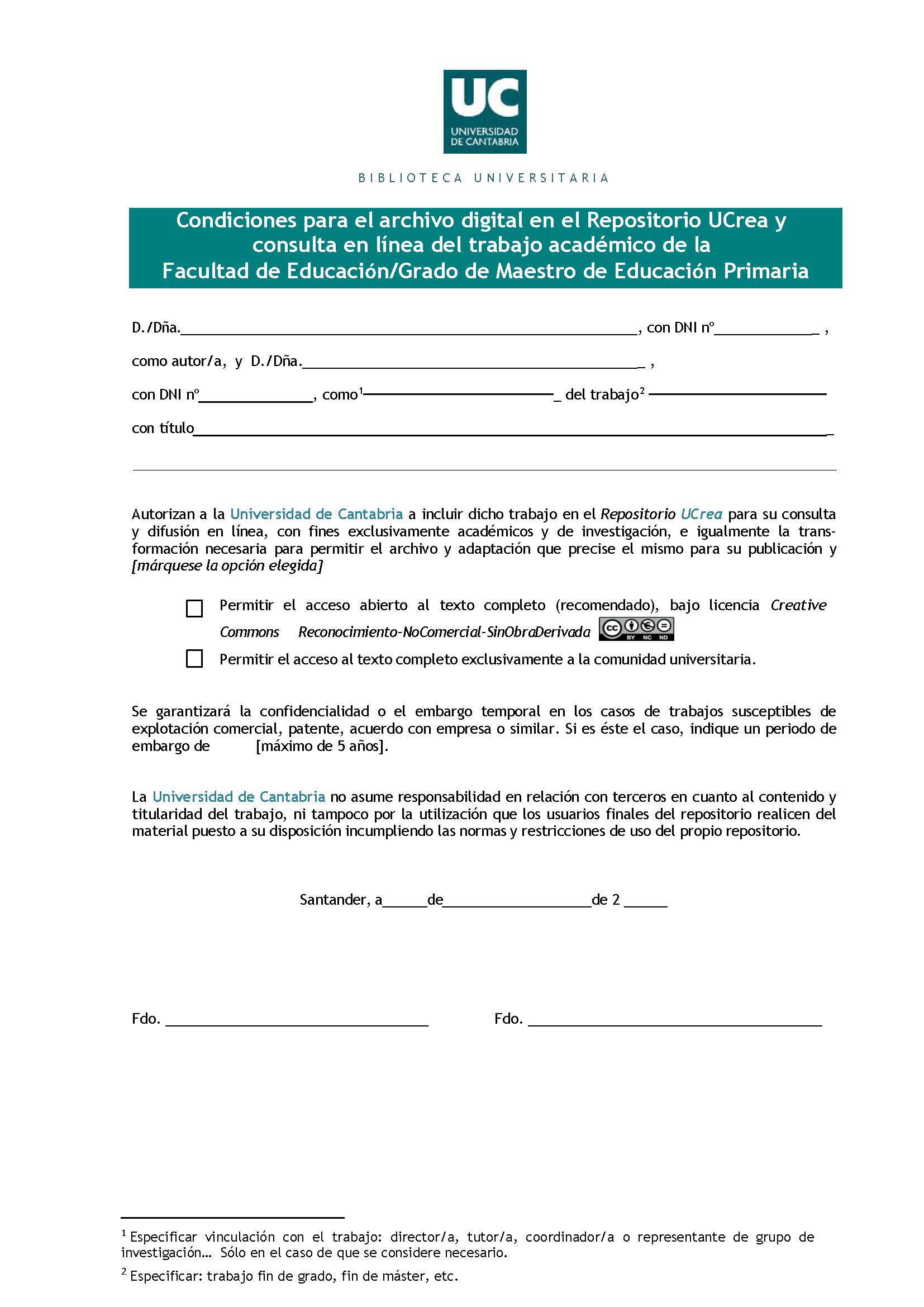 Grado en Magisterio en Educación InfantilGrado en Magisterio en Educación PrimariaLínea de TFG:Título del trabajo:Título del trabajo en inglés (obligatorio):Director/a:FechaHoraPrioridad 1Prioridad 2Prioridad 3